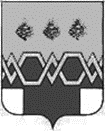 Д У М АМ А К С А Т И Х И Н С К О Г ОМ У Н И Ц И П А Л Ь Н О Г О  О К Р У Г АТ В Е Р С К О Й  О Б Л А С Т ИР Е Ш Е Н И ЕОт 21.12.2023                                                                                                                      № 144 В соответствии с   Федеральным Законом от 06 октября 2003 года № 131-ФЗ «Об общих принципах организации местного самоуправления в Российской Федерации», Федеральным законом от 08 ноября 2007 года № 257-ФЗ «Об автомобильных дорогах и о дорожной деятельности в Российской Федерации и о внесении изменений в отдельные законодательные акты Российской Федерации»ДУМА МАКСАТИХИНСКОГО МУНИЦИПАЛЬНОГО ОКРУГА РЕШИЛА:Утвердить перечень  автомобильных дорог общего пользования местного значения муниципального образования Максатихинский муниципальный округ (Прилагается). Признать утратившим силу:- Решение Собрания депутатов Максатихинского района от 03.03.2014 года № 48  «Об утверждении перечня автомобильных дорог общего пользования местного значения муниципального образования «Максатихинский район»;- Решение Совета депутатов городского поселения поселок Максатиха от 08.11.2012 года № 6 «Об утверждении перечня дорог общего пользования местного значения муниципального образования городское поселение поселок Максатиха»;- Решение Совета депутатов Малышевского сельского поселения Максатихинского района Тверской области от 14.05.2019 года № 07-ред «Об утверждении перечня дорог общего пользования местного значения муниципального образования Малышевское сельское поселение Максатихинского района Тверской области»;- Решение Совета депутатов Зареченского сельского поселения Максатихинского района Тверской области от 27.06.2016 года № 23-ред «О внесении изменений в решение Совета депутатов Зареченского сельского поселения № 35-рсд от 25.06.2015 «Об утверждении перечня автомобильных дорог общего пользования местного значения муниципального образования Зареченское сельское поселение Максатихинского района Тверской области»;- Решение Совета депутатов Рыбинского сельского поселения от 24.06.2015 года                         № 27-ред «Об утверждении перечня дорог общего пользования местного значения муниципального образования Рыбинское сельское поселение Максатихинского района Тверской области».3. Настоящее решение вступает в силу со дня его официального опубликования и подлежит размещению на официальном сайте администрации Максатихинского муниципального округа Тверской области в информационно-телекоммуникационной  сети Интернет.Председатель ДумыМаксатихинского муниципального округа                                  		Н.А. КошкаровГлава Максатихинскогомуниципального округа                                                                                	М.В. ХовановОб утверждении перечня автомобильных дорог общего пользования  местного значения муниципального образования Максатихинский муниципальный округ Тверской области